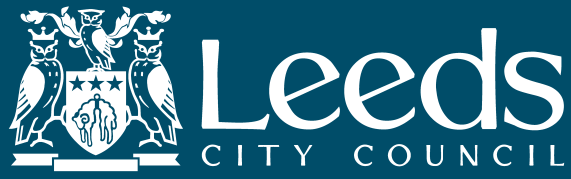 This sheet is for you to comment about your stays with and how they work for you. Your comments will be part of the review. Could you please complete the form in black ink.How do you feel about spending time with the Carer(s)?Thank you for completing this form.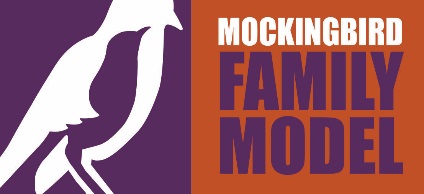 Name of hub carerYour nameYour ageWhat do you enjoy about staying at their home?Is there anything you don’t enjoy about staying at their home?Have you been part of any events with other children who stay with the Carer(s)?Is there anything you would like to change when you stay with Carer(s)?Is there anything else you would like to say? greatSomewhere in between awful